Publicado en México, CDMX el 23/06/2021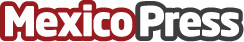 West G" está conquistando Latinoamérica con su nuevo video 'Prohibida'West G enamora al público con su nuevo sencillo promocional el cual salió con video oficialDatos de contacto:Ritmo Flow Latino Instagram @ritmo_flow_latino5535453276Nota de prensa publicada en: https://www.mexicopress.com.mx/west-g-esta-conquistando-latinoamerica-con-su Categorías: Internacional Música Ciudad de México http://www.mexicopress.com.mx